Szitakötő segédanyag  41. számKészítette: Leel-Őssy Beatrix (Székesfehérvári Munkácsy Mihály Általános Iskola)Feldolgozott szöveg: Paulon Viktória: Alagút-expedíció Pótoljuk az j-ly-t a szavakban!Jelöljük különböző színű filctollal azokat az útvonalakat, amelyiken eljut a kiskutya a metróhoz! Csak az ly-os szavakon keresztül haladhat.Megoldás: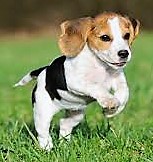 szabá__sa__ttala__veszé__komo__va__tá____ukbago__pocso__agó__aha__nal__árdaú__ság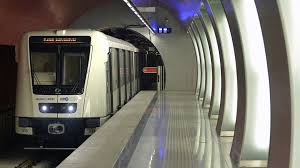 szabálysajttalajveszélykomolyvajtájlyuk bagolypocsolyagólyahajnaljárdaújság